Flat file structure/Input Record Design for BSR -1(From September 2014 Survey onwards)For a given Uniform Part – I Code, one account per record.2.  Record size: 72 bytes.  N – Numeric      AN – AlphanumericNotes: -All Alphanumeric fields should be entered with leading zeros wherever required (e.g. Code No. “011” should not be entered as “ 11 . ”  or  “ .11 ”  or    “ 11 ”.  All the three digits including the leading zero should be entered).The page and serial numbers should be combined and used as a serial number (8-digits : byte position: 18 – 25)The rate of interest should be entered as 4 digit alphanumeric field with leading / trailing zeros wherever required e.g. 6.0  0600,    16.51650,  5.250525, 21.0 2100 etc.Sample file BSR-1: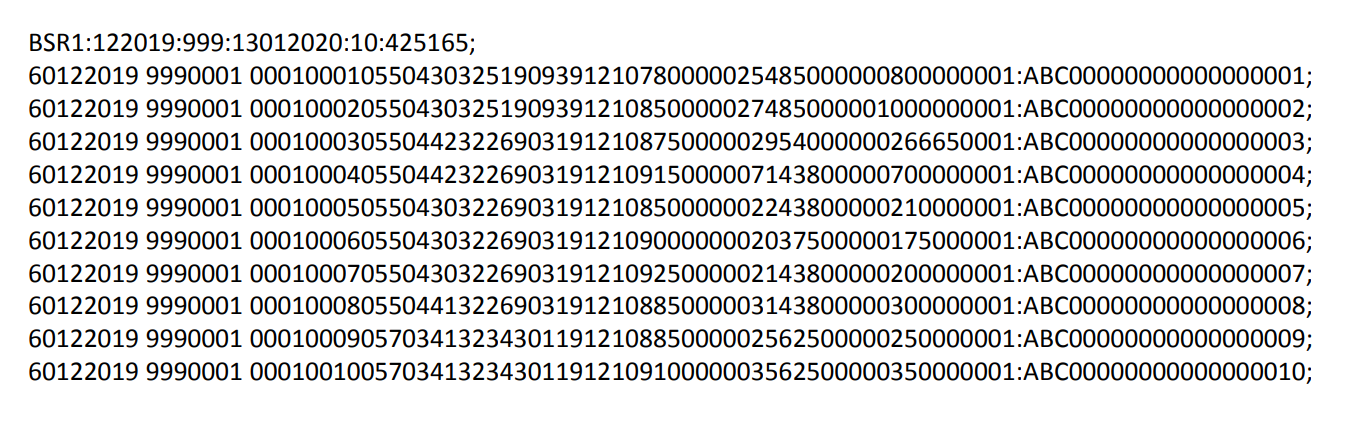  SerialNo.BytePositionNo. ofBytesInformationType ofDataRemarks1.2.3.4.5.6.  1.  1 -   22Job Code ( = 60)AN  2.  3 -   42Month of Survey ( = 03 for March)AN  3.  5 -   84Year of Survey ( YYYY )AN  4.  91Filler–1 ( = space )AN  5.10 – 167Uniform Code Part IAN  6.171Filler–1 ( = space )AN  7.18 – 214Page Number                           2)AN     8.22 – 254Serial Number (Column S)      2)AN  9.261FCL IdentifierAN10.27 – 293Place of Utilization of Credit- District Code (Column 3)AN11.301Place of Utilization of Credit- Population Group Code(Column 4)AN12.31 – 322Type of Account Code (Column 5)AN13.33 – 342Organization Code (Column 6)AN14.35 – 395Occupation Code (Column 7)AN15.40 – 412Category of Borrower Code    (Column 8)AN16.421Asset Classification of Borrowal Account Code (Column 9)AN17.431Secured/ Un-Secured Loan Code (Column 10)AN18.441Fixed/ Floating Rate of Interest Code (Column 11)AN19.45 – 484Rate of Interest (Column 12)     3)AN20.49 – 58  10Credit Limit (Column 13)NAmounts inRupees thousand21.59 – 68  10Amount Outstanding (Column 14)NAmounts inRupees thousand22.69 – 724Lot NumberAN23.Start with ‘:’ end with ’ ;’Maximum 20 digitUnique IDAN